Publicado en España el 19/02/2024 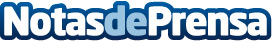 El alma de Michelangelo está en sus dibujos: una edición única dedicada al genio renacentistaARTIKA presenta una edición única: la obra que, por primera vez, ofrece acceso exclusivo a la colección más importante de dibujos de Michelangelo, en conservados en el British Museum. Todo el arte, el alma y la técnica del genio están en sus bocetos y estudiosDatos de contacto:Lorena ArenasArtika Books93 4924853Nota de prensa publicada en: https://www.notasdeprensa.es/el-alma-de-michelangelo-esta-en-sus-dibujos Categorias: Nacional Artes Visuales Historia Literatura Patrimonio http://www.notasdeprensa.es